 Общие положенияОтчет о деятельности Контрольно-счетного органа – Контрольно-счетной палаты городского округа Евпатория Республики Крым представляется ежегодно Евпаторийскому городскому совету Республики Крым в соответствии с требованиями части 2 статьи 19 Федерального закона от 07.02.2011г. № 6-ФЗ «Об общих принципах организации и деятельности контрольно-счетных органов субъектов Российской Федерации и муниципальных образований» (далее – Федеральный закон №6-ФЗ), части 2 статьи 21 Положения о Контрольно-счетном органе – Контрольно-счетной палате городского округа Евпатория Республики Крым, утверждённого решением Евпаторийского городского совета Республики Крым от 29.04.2016г. №1-34/7 (в новой редакции). Отчет о деятельности обнародуется в информационно-телекоммуникационной сети Интернет на официальном портале Правительства Республики Крым только после его рассмотрения Евпаторийским городским советом Республики Крым.Контрольно-счетный орган – Контрольно-счетная палата городского округа Евпатория Республики Крым (сокращённое наименование - КСП ГО Евпатория РК) создана решением Евпаторийского городского совета Республики Крым от 08.10.2014г. № 1-2/10 и тем же решением наделена правами юридического лица. В Едином реестре юридических лиц зарегистрирована 28.11.2014г.В соответствии с нормами федерального законодательства КСП ГО Евпатория РК осуществляет следующие основные полномочия: осуществляет контроль за исполнением местного бюджета; проводит экспертизу проектов местного бюджета; проводит внешнюю проверку годового отчета об исполнении местного бюджета; организует и осуществляет контроль за законностью, результативностью (эффективностью и экономностью) использования средств местного бюджета, а также средств, получаемых местным бюджетом из иных источников, предусмотренных законодательством Российской Федерации; осуществляет контроль за соблюдением установленного порядка управления и распоряжения имуществом, находящимся в муниципальной собственности, в том числе охраняемыми результатами интеллектуальной деятельности и средствами индивидуализации, принадлежащими муниципальному образованию; проводит оценку эффективности предоставления налоговых и иных льгот и преимуществ, бюджетных кредитов за счет средств местного бюджета, а также оценку законности предоставления муниципальных гарантий и поручительств или обеспечения исполнения обязательств другими способами по сделкам, совершаемым юридическими лицами и индивидуальными предпринимателями за счет средств местного бюджета и имущества, находящегося в муниципальной собственности; проводит финансово-экономическую экспертизу проектов муниципальных правовых актов (включая обоснованность финансово-экономических обоснований) в части, касающейся расходных обязательств городского округа Евпатория Республики Крым, а также муниципальных программ; проводит анализ бюджетного процесса в муниципальном образовании и подготовку предложений, направленных на его совершенствование; подготавливает информацию о ходе исполнения местного бюджета, о результатах проведенных контрольных и экспертно-аналитических мероприятий и представляет такую информацию Евпаторийскому городскому совету Республики Крым и Главе города; участвует в пределах полномочий в мероприятиях, направленных на противодействие коррупции; осуществляет иные полномочия в сфере внешнего муниципального финансового контроля, установленные федеральными законами, законами субъекта Российской Федерации, уставом и нормативными правовыми актами Евпаторийского городского совета Республики Крым.В своей деятельности КСП ГО Евпатория РК руководствуется Конституцией Российской Федерации, федеральным законодательством, Конституцией Республики Крым и законами и подзаконными актами Республики Крым, Уставом муниципального образования городской округ Евпатория Республики Крым, Положением  о Контрольно-счетном органе – Контрольно-счетной палате городского округа Евпатория Республики Крым, утверждённым решением Евпаторийского городского совета Республики Крым от 29.04.2016г. №1-34/7 (в новой редакции), решениями Евпаторийского городского совета Республики Крым, Регламентом КСП ГО Евпатория РК, Регламентом КСП ГО Евпатория РК и стандартами внешнего финансового контроля, утверждёнными распоряжениями председателя КСП ГО Евпатория РК.   Структура и штатная численность КСП ГО Евпатория РК утверждены решением Евпаторийского городского совета Республики Крым от 29.08.2016г. № 1-42/2 в новой редакции. В 2016году среднесписочная штатная численность КСП ГО Евпатория РК составляла 7 штатных единиц. На дату составления настоящего Отчета штатная численность КСП ГО Евпатория РК составляет 9 единиц. В структуру КСП ГО Евпатория РК входят председатель, заместитель председателя КСП ГО Евпатория РК, три аудитора, три главных инспектора и ведущий специалист. Все сотрудники КСП ГО Евпатория РК имеют высшее профессиональное образование. В отчетном периоде четыре сотрудника прошли  обучение по программам повышения квалификации «Аудитор государственного и муниципального управления», «Финансовый контроль деятельности  органов муниципальной власти: организация, методика, реализация результатов», «Ведение бюджетного учета и формирование бухгалтерской отчетности».КСП ГО Евпатория РК является постоянно действующим органом внешнего муниципального финансового контроля, обладает организационной и функциональной независимостью и осуществляет свою деятельность самостоятельно, деятельность КСП ГО Евпатория РК основывается на принципах законности, объективности, эффективности, независимости и гласности.05.05.2016г. во исполнение статьи 14 Положения о Контрольно-счетном органе – Контрольно-счетной палате городского округа Евпатория Республики Крым, утверждённого решением Евпаторийского городского совета Республики Крым от 29.04.2016г. №1-34/7 (далее – Положение), распоряжением председателя в составе КСП ГО Евпатория РК образован коллегиальный совещательный орган (Коллегия) и утверждён его персональный состав. В функции Коллегии входит рассмотрение вопросов о годовом отчете о деятельности КСП ГО Евпатория РК, о плане работы КСП ГО Евпатория РК и внесении в него изменений и дополнений, о стандартах внешнего муниципального финансового контроля, об итогах (результатах) контрольных и экспертно-аналитических мероприятий, о внесении представлений и предписаний КСП ГО Евпатория РК, о принятии Регламента КСП ГО Евпатория РК, изменений и дополнений к нему. Коллегия также вправе рассматривать вопросы разработки методологических материалов по проведению контрольных и экспертно-аналитических мероприятий, обращение аудитора КСП ГО Евпатория РК по спорным вопросам возникающим в рамках текущего контрольного или экспертно-аналитического мероприятия, обращения граждан и организаций, и другие.  На заседаниях Коллегии могут приглашаться представители подконтрольных организаций, присутствовать депутаты Евпаторийского городского совета Республики Крым. В 2016году проведено 16 заседаний Коллегии, в том числе три заседания с участием депутатов Евпаторийского городского совета Республики Крым. Одно заседание Коллегии от 23.06.2016г. проведено с участием представителя прокуратуры города Евпатории, руководителей МКУ «ЦИАиМТО» и МКУ «ЦБО ОМС» с целью определить реальные сроки восстановления бухгалтерского учета в муниципальном казённом учреждении.С 29.09.2015г. КСП ГО Евпатория РК является членом Союза муниципальных контрольно-счетных органов Российской Федерации (СМКСО). Представители КСП ГО Евпатория РК принимают участие в конференциях и собраниях СМКСО, что способствует повышению профессиональной квалификации работников КСП ГО Евпатория РК, совершенствованию методологической базы, улучшению качества проводимых мероприятий в рамках внешнего муниципального финансового контроля и обмену опытом его проведения.КСП ГО Евпатория РК также с мая 2015г. является членом Совета Контрольно-счетных органов Республики Крым, председатель КСП ГО Евпатория РК включена в состав президиума Совета КСО РК, является председателем этической комиссии Совета КСО РК и заместителем председателя правовой комиссии Совета КСО РК.КСП ГО Евпатория РК в ходе осуществления своих полномочий взаимодействует на основе заключенных соглашений с Прокуратурой города Евпатории и Следственным отделом по г. Евпатории Главного следственного управления Следственного комитета Российской Федерации по Республике Крым. Осуществляет информационное взаимодействие с Управлением федерального казначейства по Республике Крым и сотрудничает в Общественной палатой муниципального образования городской округ Евпатория Республики Крым.II.	Основные показатели деятельности в отчетном периодеВ соответствии со статьёй 12 Федерального закона №6-ФЗ контрольно-счетные органы осуществляют свою деятельность на основе планов, которые разрабатываются и утверждаются ими самостоятельно. Планирование деятельности контрольно-счетных органов осуществляется с учетом результатов контрольных и экспертно-аналитических мероприятий, а также на основании поручений законодательных (представительных) органов, предложений и запросов высших должностных лиц субъектов Российской Федерации (руководителей высших исполнительных органов государственной власти субъектов Российской Федерации), глав муниципальных образований. В годовом плане работы КСП ГО Евпатория РК на 2016год были предусмотрены следующие разделы и подразделы:Организационно-технические мероприятияМероприятия, связанные с техническим обеспечением  рабочих мест штатных работниковМероприятия, связанные с  профилактикой коррупции в КСП ГО Евпатория РК, разработкой правовых актов, необходимых в работеМероприятия, связанные с формированием штатаМероприятия, связанные с разработкой, утверждением и актуализацией методологических материалов, планированием Контрольные мероприятияКонтроль формирования и исполнения бюджета городского округаКонтроль, осуществляемый по направлениям деятельности Экспертно-аналитическая работаИнформационная деятельностьВ процессе подготовки проекта годового плана работы на 2016год, КСП ГО Евпатория РК были направлены письма о предоставлении предложений для включения мероприятий в годовой план работы КСП ГО Евпатория РК на 2016год: от 12.11.2015г. исх. № 01-10/532 в адрес Главы города; от 18.11.2015г. исх. № 01-10/542 в адрес прокурора города и от 19.11.2015г. исх. № 01-10/567 в адрес руководителя Следственного отдела по г. Евпатории ГСУ СК РФ по РК. В результате рассмотрения поступивших от Главы города и прокурора города Евпатории предложений, в годовой план работы на 2016год было включено два  контрольных мероприятия: «Проверка отдельных вопросов финансово-хозяйственной деятельности МКУ «ЦИАиМТО» за период с 01.01.2015 по 31.12.2015г» и «Проверка соблюдения условий получения и использования средств, предоставленных из бюджета городского округа Евпатория Республики Крым в виде субсидии муниципального бюджетного учреждения «Порядок» за период с 01.01.2015 по 31.12.2015гг.» (по обращению прокурора города Евпатории от 15.12.2015г. №08-44в-2015).В годовой план по поручению Счетной палаты Республики Крым было включено одно контрольное мероприятие «Проверка отдельных вопросов финансово-хозяйственной деятельности в администрации города Евпатории Республики Крым за период с 01.01.2015 по 31.12.2015гг.» (письмо от 14.12.2015г. исх. № 735) и одно экспертно-аналитическое мероприятие «Проверка законности и эффективности использования в 2015 и текущем  периоде 2016г. межбюджетных трансфертов из бюджета Республики Крым на обеспечение одноразовым питанием (завтрак) учащихся 1-4 классов муниципальных организаций муниципального образования городской округ Евпатория Республики Крым», которое проводилось совместно со Счетной палатой Республики Крым.Также Евпаторийским городским советом Республики Крым было поручено проведение двух контрольных мероприятий: «Проверка отдельных вопросов деятельности муниципального унитарного предприятия «КУРОРТТОРГСЕРВИС» в части выполнения пп. 2.2.1 Устава муниципального унитарного предприятия «КУРОРТТОРГСЕРВИС» за II-IV кварталы 2015года», которое также было включено в годовой план работы на 2016год (решение от 30.12.2015г. № 1-29/17), и с учетом последующих корректировок годового плана (в связи решением городского совета от 05.10.2016г. № 1-44/2 о поручении контрольного мероприятия) – контрольное мероприятие на объекте Архивный отдел администрации города Евпатории Республики Крым. Последнее, в виду длительного не назначения председателя ликвидационной комиссии, отвлечением специалистов КСП ГО Евпатория РК от мероприятий годового плана по требованиям прокуратуры «О выделении специалиста», было перенесено на 2017год. Всего в годовой план работы КСП ГО Евпатория РК на 2016год было включено 5 контрольных мероприятий.Все контрольные и экспертно-аналитические мероприятия, предусмотренные Планом работы на 2016 год, в отчетном году в целом выполнены.  Одно контрольное мероприятие, по объективным причинам (в связи с проводимой процедурой ликвидации объекта контроля) перенесено на 2017 год.Годовой план работы КСП ГО Евпатория РК на 2016г. был утверждён приказом председателя от 30.12.2015г. № 01-09/28 и обнародован на портале Правительства Республики Крым http://evp.rk.gov.ru/file/godovoy_plan_na_2016god_s_izmeneniyami_ot_23122016_protokol_kollegii_16.pdfВсего в отчетном периоде КСП ГО Евпатория РК было проведено 51 мероприятие (4 - контрольных и 47 - экспертно-аналитических).Тематика экспертно-аналитических мероприятий была обусловлена непосредственно требованиями действующего законодательства (заключения на проекты решений о бюджете, проверка годового отчета об исполнении бюджета городского округа за отчетный финансовый год,  финансово-экономическая экспертиза проектов муниципальных правовых актов и другое). Кроме плановых мероприятий, по требованиям прокуратуры города Евпатории специалисты КСП ГО Евпатория РК привлекались к участию в проверках, проводимых прокуратурой города Евпатории, а именно на объектах:МУП «Заозёрное» (требование от 06.04.2016г. №688ж/16).ГУП РК «Евпаторийский авиаремонтный завод» (требования от 27.05.2016г. и 30.05.2016г. № 14-9836-2016).МБОУ «Новоозёрновская средняя школа г. Евпатории Республики Крым» (требование от 08.07.2016г. № 1260ж/16).Администрация города Евпатории Республики Крым (требование от 11.07.2016г. № 1392ж/16).Евпаторийский городской совет Республики Крым (требование от 13.09.2016г. № 3866в-2014).МУП «Трамвайное управление им. Пятецкого И.А.» и ООО «Машсервис» (требование от 10.10.2016г. №01/07-17-2016).МБУ «Порядок» (требование от 02.11.2016г. №2450ж/16).По всем перечисленным требованиям сотрудниками КСП ГО Евпатория РК подготавливались справки, которые направлены в адрес прокуратуры города.18 февраля 2016 года в Закон Республики Крым от 25.06.2015г № 117-ЗРК/2015 «Об административных правонарушениях в Республике Крым» были внесены изменения, касающиеся наделения должностных лиц контрольно-счетных органов муниципальных образований полномочиями по составлению протоколов об административных нарушениях. С целью обеспечения выполнения полномочий по составлению протоколов об административных правонарушениях, предусмотренных Кодексом Российской Федерации об административных правонарушениях, в случаях нарушения бюджетного законодательства Российской Федерации КСП ГО Евпатория РК в отчетном периоде был разработан и внесён на рассмотрение Евпаторийского городского совета проект решения «О наделении председателя Контрольно-счётного органа - Контрольно-счетной палаты городского округа Евпатория Республики Крым полномочиями по составлению протоколов об административных правонарушениях». Решение Евпаторийского городского совета №1-34/6 принято 29.04.2016г., аналогичное решение №1-47/6 было принято в отношении заместителя председателя контрольно-счетного органа 25.11.2016г.В рамках методологической деятельности и в целях надлежащего исполнения полномочий по выявлению административных правонарушений КСП ГО Евпатория РК был разработан Стандарт организации деятельности (СОД-4) «Порядок выявления административных правонарушений, составления и направления в суд протоколов об административных правонарушениях должностными лицами Контрольно-счётного органа - Контрольно-счетной палаты  городского округа Евпатория Республики Крым». Проект СОД-4 прошел антикоррупционную экспертизу в прокуратуре города Евпатории, после чего рассмотрен на заседании Коллегии и утверждён распоряжением председателя КСП ГО Евпатория РК 13.05.2016года №01-06/22, размещён на странице контрольно-счетного органа в официальном интернет-портале Правительства Республики Крым http://evp.rk.gov.ru/ksp_pravo.html.Кроме того, в течение всего отчетного периода КСП ГО Евпатория РК актуализировались действующие стандарты, локальные акты приводились в соответствие с действующим законодательством. За 2016год председателем КСП ГО Евпатория РК было составлено 6 протоколов об административных правонарушениях в отношении должностных лиц органа местного самоуправления (4) и руководителей муниципальных организаций (2), в том числе:- 2 административных протокола по ст. 19.7 КоАП РФ;- 2 административных протокола по ч.1 ст. 19.4   КоАП РФ;- 1 административный протокол по ст. 15.14 КоАП РФ;- 1 административной протокол по ч. 20 ст. 19.5 КоАП РФ.В отчетном периоде 2 должностных лица привлечены к административной ответственности в виде штрафа:- по ст. 15.14 КоАП РФ назначен штраф в доход государства в сумме 20 000,00 рублей, оплачен должностным лицом;- по ч.1 ст. 19.4   КоАП РФ назначен штраф в доход государства в сумме 2 000,00 рублей, постановление обжаловано должностным лицом. На 31.12.2016 решение суда 2-й инстанции не принято. В декабре 2016года КСП ГО Евпатория РК обнародован на официальном портале Правительства Республики Крым Обзор практики КСП ГО Евпатория РК в части реализации полномочий по составлению протоколов об административных правонарушениях в соответствии со ст. ст. 28.2, 28.3 Кодекса Российской Федерации об административных правонарушениях, ст. 9.1 Закона Республики Крым №117-ЗРК/2015 в 2016году http://evp.rk.gov.ru/rus/file/obzor-praktiki-kontrolno-schetnogo-organa-po-realizacii-polnomochij-po-sostavleniyu-administrativnykh-protokolov-za-2016g.pdfС целью определения наиболее характерных нарушений и недостатков, допущенных подконтрольными муниципальными учреждениями и предприятиями, для проведения профилактической работы среди участников бюджетного процесса, экономических служб муниципальных учреждений и унитарных предприятий, укрепления финансово-бюджетной дисциплины КСП ГО Евпатория РК анализировались выявленные в 2016году типичные нарушения и недостатки. Подробный анализ типичных нарушений и недостатков опубликован в декабре 2016года на официальном портале Правительства Республики Крым http://evp.rk.gov.ru/rus/file/analiz-tipichnykh-narushenij-i-nedostatkov-vyyavlyaemye-kontrolno-schjotnym-organom-kontrolno-schetnoj-palatoj-gorodskogo-okruga-evpatoriya-respubliki-krym.pdfВ ходе проведённых мероприятий КСП ГО Евпатория РК в 2016 году проверено бюджетных средств в объёме 207 582,4 тыс.руб. В сравнении с 2015 годом, общий объём выявленных КСП ГО Евпатория РК нарушений и недостатков в 2016 году составляет 108 795,42 тыс.руб., т.е. в 22 раза превышает показатель предыдущего периода (в 2015году - 4 865,72тыс.руб.), что может свидетельствовать как о совершенствовании профессиональных знаний и навыков работников контрольно-счетного органа за период с 2015 по 2016гг., так и о совершении большего, по сравнению с 2015годом, количества нарушений на подконтрольных объектах.Сравнение показателей выявленных нарушений и недостатков по годамОбщие итоги экспертно-аналитической деятельностиВ отчетном периоде КСП ГО Евпатория РК проводилось 47 экспертно-аналитических мероприятий. По результатам финансово-экономической экспертизы проектов нормативных правовых актов подготовлено 44 заключения на проекты нормативных правовых актов, в их числе заключения на такие проекты муниципальных нормативных правовых актов как:проект решения городского совета «Об утверждении Методики расчета и порядка использования арендной платы при передаче в аренду имущества, находящегося в собственности муниципального образования городской округ Евпатория Республики Крым»;проект решения городского совета «Об утверждении порядка управления и распоряжения имуществом, находящимся в муниципальной собственности муниципального образования» (в новой редакции);проект решения городского совета «Об утверждении прогнозного плана (программы) приватизации муниципального имущества, находящегося в собственности муниципального образования городской округ Евпатория Республики Крым на 2017год»;11 проектов решений о внесении изменений и дополнений в решение «О бюджете муниципального образования городской округ Евпатория Республики Крым на 2016 год» от 30.12.2015 № 1-29/5% другие проекты.Следует отметить, что рекомендации контрольно-счетного органа, которые предлагались в заключениях к проектам решений Евпаторийского городского совета Республики Крым, в большинстве случаев учитывались разработчиками проектов, проекты дорабатывались, в противном случае - соответствующие вопросы снимались с рассмотрения на заседаниях городского совета.Председатель КСП ГО Евпатория РК принимала участие в 43-х заседаниях депутатских комитетов при рассмотрении проектов решений, по которым контрольно-счетным органом готовились заключения и 3-х заседаниях Общественной палаты городского округа Евпатория Республики Крым.Также, КСП ГО Евпатория РК в 2016г. было проведено совместно со Счетной палатой Республики Крым одно экспертно-аналитическое мероприятие (с 22.08.2016 по 15.09.2016) по вопросу проверки использования в 2015 году и в текущем периоде 2016 года межбюджетных трансфертов из бюджета Республики Крым на обеспечение одноразовым бесплатным питанием (завтрак) учащихся 1-4 классов. Экспертно-аналитическим мероприятием охвачены 16 муниципальных бюджетных образовательных учреждений, в том числе 2 учреждения – с выходом на объект, 14 учреждений – камерально. Установлен ряд недостатков при использовании межбюджетных трансфертов, подготовлено соответствующее заключение, информация направлена в Управление образования администрации города Евпатории.Излишне израсходованные средства субсидии на обеспечение одноразового питания (завтрак) учащихся 1-4 классов за 2015 год в сумме 80 277,88 руб. возвращены в бюджет Республики Крым. Излишне израсходованные средства субсидии на обеспечение одноразовым питанием (завтрак) учащихся 1-4 классов за 2016 год в сумме 49 544,73 руб. компенсированы бюджетным учреждением (направлены на оплату питания учащихся 1-4 классов) за счет средств от приносящей доход деятельности. 	С 1 по 30 апреля 2016года КСП ГО Евпатория РК проводилась внешняя проверка годового отчёта об исполнении бюджета городского округа Евпатория Республики Крым за 2015 финансовый год. Данное экспертно-аналитическое мероприятие проводится ежегодно на основании статей 157, 264.4 Бюджетного кодекса Российской Федерации, пункта 6 ст.7 Положения о бюджетном процессе городского округа Евпатория РК, утвержденного решением Евпаторийского городского совета от 22 августа 2014 № 6-66/1.  В ходе мероприятия была проверена бюджетная отчетность 24-х главных распорядителей бюджетных средств городского округа Евпатория Республики Крым. По результатам подготовлено заключение, в котором изложены выводы и рекомендации на основе анализа полноты и своевременности предоставления бюджетной отчетности главных администраторов бюджетных средств, анализа использования бюджетных средств, наличия дебиторской, кредиторской задолженности, соответствия фактического исполнения бюджета городского округа его плановым назначениям, анализа исполнения основных характеристик бюджета городского округа, анализ доходов и расходов бюджета городского округа, а также исследован вопрос обоснованности планирования и полноты поступления доходов в бюджет городского округа и т.д.  Так, в заключении КСП ГО Евпатория РК обращалось внимание на формальный подход главных распорядителей бюджетных средств к составлению и предоставлению бюджетной отчетности, непроведение инвентаризации активов главными распорядителями бюджетных средств. Предложения КСП ГО Евпатория РК были адресованы администрации города Евпатории Республики Крым и касались вопросов принятия мер по увеличению собственных доходов бюджета городского округа, особенно в части поступлений от сдачи в аренду имущества и доходов от арендной платы за земельные участки, а также доходов от продажи муниципального имущества, осуществления постоянного контроля за исполнением главными распорядителями бюджетных средств планов мероприятий по повышению эффективности использования средств бюджета.В рамках контроля исполнения бюджета (оперативный контроль) в IV квартале 2016года проводилась проверка финансовой отчетности ГРБС за 9 месяцев 2016года, подготовлено заключение, в котором отражены выявленные недостатки и замечания. Среди недостатков отмечены такие как не предоставление бюджетной отчетности за 9 месяцев 2016 года двумя главными распорядителями бюджетных средств, не соблюдение восьмью главными распорядителями бюджетных средств общих требований к порядку и форме предоставления отчетности, отсутствие некоторых форм в составе предоставленной отчетности, неполное отражение информации. Было отмечено, что указанные выше нарушения приводят к тому, что отчетность главных распорядителей бюджетных средств становится недостаточно информативной, что не позволяет дать объективную оценку факторам, повлиявшим на исполнение бюджета.  Информация о результатах мероприятия 01.12.2016г. была направлена Главе города для сведения, а также главе администрации города Евпатории для принятия мер по усилению внутреннего финансового контроля и привлечения к ответственности виновных лиц. Администрацией города Евпатории 28.12.2016г. предоставлена информация о рассмотрении вопроса о привлечении к ответственности должностных лиц, не предоставивших отчетность, а также о принятии в дальнейшем мер по усилению финансового контроля. В отчетном периоде КСП ГО Евпатория РК проведена экспертиза проекта решения Евпаторийского городского совета «О бюджете муниципального образования городской округ Евпатория Республики Крым на 2017 год». Подготовлено заключение, в котором проанализирована работа субъектов бюджетного планирования и главных администраторов бюджетных средств по составлению: прогноза социально-экономического развития муниципального образования городской округ Евпатория Республики Крым на 2017 год и плановый период 2018-2019 годы, проекта Решения «О бюджете муниципального образования городской округ Евпатория Республики Крым на 2017 год»; проверено наличие и своевременность утверждения нормативной и методической базы, регулирующей порядок формирования и расчетов основных показателей. Информация о недостатках проекта решения направлена Главе города для сведения, а также главе администрации и в финансовый орган администрации. Кроме того, КСП ГО Евпатория РК принимала участие в депутатских слушаниях при предварительном рассмотрении проекта решения о бюджете на 2017год, в рабочих совещаниях, проводимых первым заместителем главы администрации с участием главных распорядителей бюджетных средств по вопросу планирования бюджета муниципального образования на 2017год. Рекомендации контрольно-счетного органа были частично учтены при подготовке проекта решения о местном бюджете на 2017год.Общие итоги контрольной деятельностиВ отчетном периоде КСП ГО Евпатория РК проведено 4 контрольных мероприятия на 5-ти объектах контроля. Объектами контроля в 2016году являлись:- Администрация города Евпатории Республики Крым;- Отдел физической культуры и спорта администрации города Евпатории Республики Крым;- МУП «КурортТоргСервис»;- МКУ «ЦИАиМТО»;- МБУ «Порядок».По результатам проведенных контрольных мероприятий охвачено контролем 207 582,40 тыс. рублей, из них бюджетных средств -  185 399,96 тыс. рублей. Контрольными мероприятиями установлено нарушений на общую сумму 108 713,95 тыс. рублей, в том числе:- нецелевое использование бюджетных средств – 323,6 тыс. рублей;- неэффективное использование бюджетных средств – 396,0 тыс. рублей;- незаконные расходы; расходы, которыми нанесен ущерб бюджету муниципального образования – 4 149, 87 тыс. рублей- искажение бюджетной отчетности в сумме 43 169, 36 тыс. рублей;- прочие нарушения в сумме 60 675, 47 тыс. рублей, из них нарушение установленного порядка предоставления субсидий в сумме 46 721,21тыс.рублей.По объектам контроля объём выявленных нарушений распределяется следующим образом:При сравнении соответствующих показателей с показателями 2015г., необходимо отметить, что в структуре выявленных нарушений в 2016г. в значительном объеме присутствуют такие нарушения, как искажение бюджетной отчетности, незаконные расходы, неэффективное использование бюджетных средств.К примеру, наибольший объём нарушений (70,3% от общего объёма всех нарушений) в отчетном периоде был выявлен при проведении контрольного мероприятия «Проверка соблюдения условий получения и использования средств, предоставленных из бюджета городского округа Евпатория Республики Крым в виде субсидии муниципального бюджетного учреждения «Порядок» за период с 01.01.2015 по 31.12.2015гг.». Из них, только 47,5%  искажение бухгалтерской отчетности. Структура нарушений, выявленных на всех объектах в отчетном периоде, наглядно представлена ниже в гистограмме в сравнении с предыдущим периодом:По результатам проведённых в 2016году контрольных мероприятий руководителям объектов контроля внесено пять представлений, которые на дату подготовки данного отчета в полном объёме не выполнены.Следует отметить, что по отдельным нарушениям на общую сумму 89 420,68 тыс. рублей, установленным контрольными мероприятиями, проведенными в 2016 году, механизм устранения нарушений отсутствует, в том числе: 60,67 тыс. рублей – утверждены с превышением предельных нормативов формирования расходов на оплату труда ассигнования на оплату труда и начисления выплаты по оплате труда в 2015 году;42 638,80 тыс. рублей – искажение бюджетной отчетности за 2015 год (в том числе занижение дебиторской задолженности – 36 360,80 тыс. рублей);46 721,21 тыс. рублей - нарушение установленного порядка предоставления субсидии на иные цели (предоставление субсидии на иные цели в отсутствие финансово-экономического обоснования потребности).Таким образом, из общей суммы нарушений, которые подлежат устранению в соответствии с направленными КСП ГО Евпатория РК представлениями – 19 293,27 тысяч рублей (108 713,95 – 89 420,68) устранено на дату составления отчета 2,8 %.Незначительный объём устраненных нарушений, выявленных в отчетном году в ходе контрольных мероприятий, объясняется следующими факторами:70%  от общей суммы выявленных нарушений  приходится на МБУ «Порядок», где контрольное мероприятие проводилось в IV квартале 2016года, представление по результатам контрольного мероприятия внесено в начале 2017года, срок исполнения представления на дату подготовки настоящего отчета не истёк. МБУ «Порядок» подготовлен план мероприятий по устранению нарушений, который находится в процессе исполнения.12,6% от общей суммы выявленных в отчетном периоде нарушений приходится на объект Администрация города Евпатории, контрольное мероприятие на данном объекте проводилось в течение I-II кварталов 2016г. Представление КСП ГО Евпатория РК №05-06/2 внесено 27.06.2016г. В целом, документально подтверждено устранение нарушений в объёме 3% от общей суммы нарушений, перечисленных в представлении. Как следует из ответов администрации города Евпатории (от 24.11.2016г., 13.01.2017г., 15.02.2017г.) за подписью заместителя главы администрации города Евпатории, неисполнение представления обусловлено длящейся инвентаризацией первичных учетных документов и отчетности (которая проводится сторонней организацией по договору оказания услуг) и ожиданием её итогов, а также направлением досудебных претензий о добровольной выплате излишне полученных сумм и длящимся расследованием уголовного дела, возбужденного по обращению главы администрации. Кроме того, администрацией в судебном порядке обжалуется предписание КСП ГО Евпатория РК в части отдельных его требований.0,16% от общей суммы выявленных в 2016году на всех объектах нарушений приходится на МУП «КурортТоргСервис», которым устранено 33 315,03руб. или 18% нарушений от общей суммы, указанной в представлении КСП ГО Евпатория РК от 30.11.2016г. № 05-06/7. Данное представление оспаривается объектом контроля в Арбитражном суде РК. Так, МУП «КурортТоргСервис» оспаривает четыре из одиннадцати пунктов представления и просит суд признать их недействительными и не подлежащими исполнению. Очередное судебное заседание по данному делу назначено  на 28.03.2017г.9,1% от общей суммы нарушений в 2016г. приходится на МКУ «ЦИАиМТО», представление КСП ГО Евпатория РК было внесено руководителю 03.11.2016г. и на дату подготовки настоящего отчета суммовые нарушения (т.е. вследствие которых причинён ущерб бюджету) не устранены. Из ответов руководителя указанного муниципального казённого учреждения (от 06.12.2016, 30.12.2016, 26.01.2017) следует, что основной причиной неисполнения представления (неустранение нарушений) являются отсутствие документов бухгалтерского учета, переадресация представления руководителю другого учреждения для исполнения, направление обращений в правоохранительные органы, прокуратуру, направление писем бывшему руководителю учреждения и прочая переписка, которая не принесла результатов. 7,6% от суммы всех выявленных в 2016году нарушений приходится на Отдел по физической культуре и спорту администрации города Евпатории. Исполнение представления от 27.06.2016г.  на момент подготовки настоящего отчета отсутствует. Причины неисполнения аналогичны причинам неисполнения, указанным по объекту Администрация города Евпатории. Также, в связи со сменой руководителя отдела, КСП ГО Евпатория РК в декабре 2016года направлено на имя новоназначенного руководителя информационное письмо, в котором указано на необходимость исполнения представления. Подготовлен план мероприятий по устранению нарушений. Сведений об устранении нарушений не поступало.КСП ГО Евпатория РК в связи с вышеизложенным отмечает, что некоторыми объектами контроля разрабатываются неэффективные планы мероприятий, а также принимаются недостаточные либо формальные меры по устранению выявленных нарушений, не контролируются сроки установленные в указанных планах мероприятий.  В отношении двух объектов контроля (ОФКиС и МКУ «ЦИАиМТО») приходится констатировать, что результативность от принятых их руководителями мер по устранению выявленных нарушений равняется нулю. Между тем, по результатам контрольных мероприятий на данных объектах установлены нарушения, вследствие которых причинён ущерб местному бюджету. Следует также отметить, что по результатам контрольных мероприятий руководителями объектов контроля практически никогда не применяются меры дисциплинарных взысканий к должностным лицам, ответственным за допущенные нарушения.Так, в 2016году лишь одним из пяти объектов контроля было вынесено дисциплинарное взыскание (в виде замечания) работнику по нарушениям, указанным в акте по результатам контрольного мероприятия, проведённого КСП ГО Евпатория РК.  Учитывая объём выявленных в 2016году нарушений, такая позиция руководителей объектов контроля не способствует укреплению финансовой дисциплины в муниципальных организациях, предупреждению случаев аналогичных нарушений в будущем.Кроме представлений КСП ГО Евпатория РК в отчетном году в адрес руководителей объектов контроля вносились предписания о восстановлении бухгалтерского учета и об устранении препятствий в проведении контрольного мероприятия в количестве пяти. При этом, на объекте контроля МКУ «ЦИАиМТО», несмотря на внесение двух подряд предписаний о восстановлении бухгалтерского учета (от 02.06.2016г. и от 27.06.2016г), по состоянию на март 2017года (т.е. в течение более полугода) бухгалтерский учет не восстановлен. Предписание не снято с контроля на дату подготовки настоящего отчета. Информация об этом неоднократно направлялась учредителю для принятия управленческих решений.Информационная деятельностьЗа отчетный период КСП ГО Евпатория РК размещены 33 информационных материала на странице КСП ГО Евпатория РК на официальном сайте Правительства Республики Крым: http://rk.gov.ruТам же, в разделе «правовые основы деятельности» размещены акты федерального законодательства, законодательства Республики Крым, решения Евпаторийского городского совета, распоряжения председателя КСП ГО Евпатория РК, регламентирующие деятельность контрольно-счетного органа и годовые планы работы КСП ГО Евпатория РК. Информация регулярно дополняется.С целью информирования населения о деятельности КСП ГО Евпатория РК  в социальной сети «Facebook» создана страница КСП ГО Евпатория РК, где размещается краткие новостные сообщения о деятельности контрольно-счетного органа. 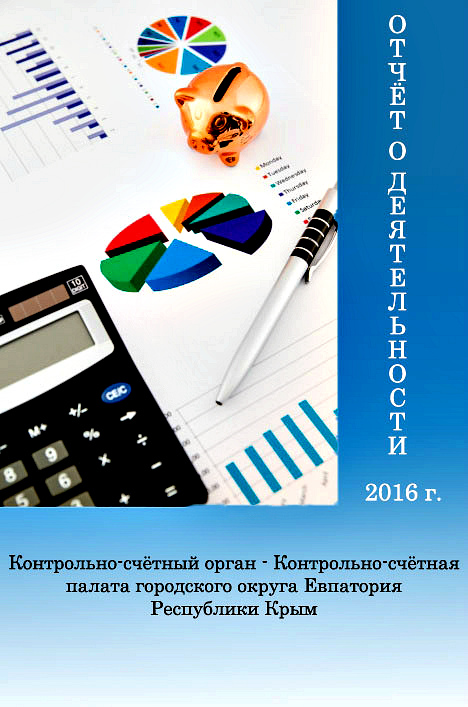 